IS YOUR CHILD SAFE ON THE INTERNET?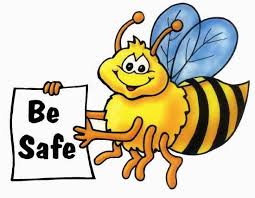 ARLES PARENTS ASSOCIATION along with  THE NATIONAL PARENTS COUNCIL PRESENT AN INTERNET SAFETY SESSION FOR PARENTS in Arles N.S. on Thursday 9th March @ 8PMAll are welcome to attend No admission fee